Fresh Off the FarmFabrics in Fat Quarter Pack7/16/12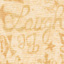 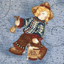 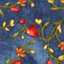 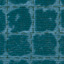 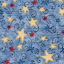 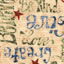 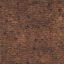 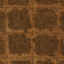 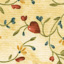 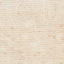 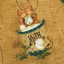 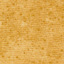 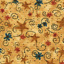 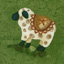 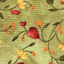 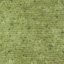 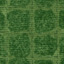 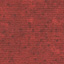 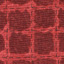 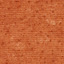 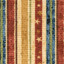 Character squares represent a character toss.